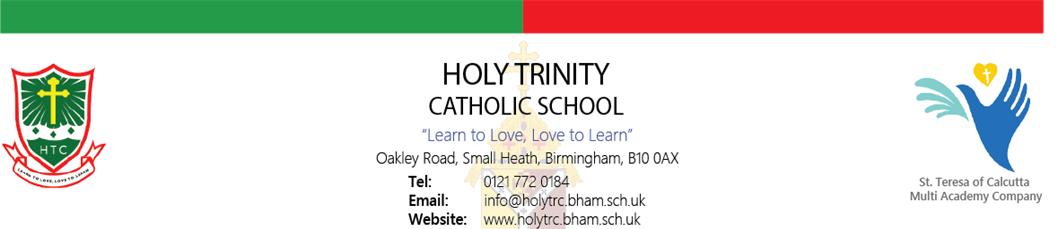 PERSON SPECIFICATION FOR TEACHER OF PSD/HUMANITIESEssential Desirable Qualifications Successful teaching experience in teacher training leading to QTS status by the time of the commencement of the post. Qualified to Degree Level in a relevant subject. 2:1 level degree in relevant subject. Strong A-Level grades in relevant subject(s). Experience Teaching subject specialism in KS3/4. Urban teaching environment. Use of ICT in the classroom. Proven ability to maximise human and other resources. Successful experience of delivering a differentiated curriculum to pupils with a wide range of needs. Knowledge Secure knowledge and understanding of the requirements of high quality teaching/pedagogy in your subject area. Evidence of the ability to consult and seek advice and professional support as necessary. Knowledge and experience of school development planning. Strategic management skills. A proven record as a teacher whose students make good progress. Skills  Accurate and fluent written communication skills. Ability to deploy teaching & learning strategies appropriately to suit the needs of pupils of differing ability.  Ability to deploy behaviour management strategies effectively.Good relationships with: Colleagues, Line Managers, Pupils and Parents. Ability to analyse, interpret and act on test data. Experience of target setting.Strong interpersonal skills: ability to lead, negotiate, build rapport, motivate and challenge with the ability to give feedback in a sensitive manner. Able to establish credibility with all staff. Experience of working with other agencies or organisations. The ability to inspire, motivate and support pupils, staff, parents/carers and colleagues. Ability to orally communicate effectively with a range of audiences. Attributes  Commitment to inclusion. High expectations of pupil behaviour and achievement. Sees tasks through fully. Is happy to work in an environment of change and growth. A good sense of humour. Vision of education in a wider context. Experience of wider reading and educational issues. High expectations and a commitment to raising standards of attainment, including children from socially disadvantaged areas. Commitment to equal opportunities and equal value for students and colleagues. Resilient and cheerful under pressure Innovative self-starter. Good organisational skills. Adaptability to changing circumstances and ideas. Able to set high standards in actions. Able to work independently. Have ideas that you can turn into practice.Ability to self-review effectively and set appropriate targets. 